Mental Health YS*5.01*187Deployment, Installation, Back-Out, and Rollback Guide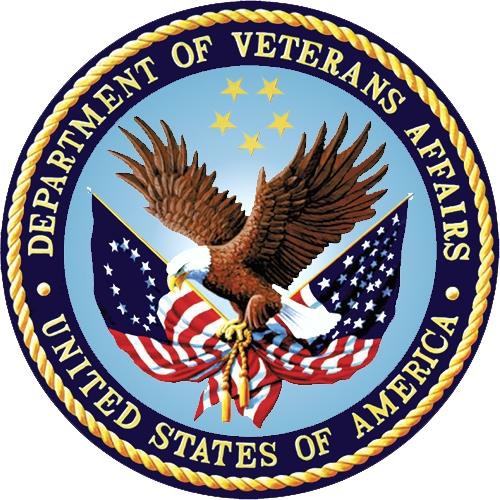 February 2022Version 1.0Department of Veterans AffairsOffice of Information and Technology (OIT)Revision HistoryTable of ContentsList of TablesTable 1: Deployment, Installation, Back-out, and Rollback Roles and Responsibilities	1Table 2: Acronyms	9IntroductionThis document describes how to deploy and install patch YS*5.01*187 of the Mental Health   package, as well as how to back-out the product and rollback to a previous version or data set.This document is a companion to the project charter and management plan for this effort.PurposeThe purpose of this plan is to provide a single, common document that describes how, when, where, and to whom Mental Health patch YS*5.01*187 will be deployed and installed, as well as  how it is to be backed out and rolled back, if necessary. The plan also identifies resources, communications plan, and rollout schedule. Specific instructions for installation, back-out, and rollback are included in this document.DependenciesIt is assumed that this patch is being installed into a fully patched Veterans Health Information System and Technology Architecture (VistA) system. Patches YS*5.01*174, YS*5.01*151, and YS*5.01*181 must be installed.ConstraintsThere are no constraints beyond the installation into an up-to-date VistA system.Roles and ResponsibilitiesThe following describes the roles and responsibilities associated with the testing and release of YS*5.01*187.  This application requires both a VistA installation and an update to the web application.  The Azure application manager will install the web application part of the patch.  The VistA patch will be deployed via the normal PackMan route.Table 1: Deployment, Installation, Back-out, and Rollback Roles and ResponsibilitiesDeploymentThe deployment is planned as a simultaneous (National Release) rollout. Once approval has been given to nationally release, YS*5.01*187 will be available for installation and deployment at all sites.Scheduling of test installs, testing and production deployment will be at the site’s discretion. It is anticipated there will be a 14-day compliance period.TimelineThe deployment and installation are scheduled to run during February 2022.Site Readiness AssessmentThis section discusses the locations that will receive the YS*5.01*187 deployment.Deployment Topology (Targeted Architecture)The web part of the application for YS*5.01*187 will be deployed to the Azure application server once all the sites have installed this VistA patch.  Local sites, as well as regional data centers, will need to execute the VistA installation steps during the required installation period to stay synchronized with the updates to the web application.Site Information (Locations, Deployment Recipients)The initial deployment will be to Initial Operating Capability (IOC) sites for verification of functionality. Once testing is completed and approval is given for national release, YS*5.01*187 will be deployed to all VistA systems.The Production IOC testing sites are:Clement J. Zablocki VAMC (Milwaukee, WI)Orlando VAMC (Orlando, FL)Site PreparationYS*5.01*187 requires a fully patched VistA system. In particular, YS*5.01*174, YS*5.01*151, and YS*5.01*181 must be installed prior to the installation of YS*5.01*187.ResourcesFacility Specifics (optional)No specific facility instructions needed.HardwareNo hardware instructions needed.SoftwareNo software instructions needed.CommunicationsWhen YS*5.01*187 is released, the released-patch notification will be sent from the National Patch Module to all personnel who have subscribed to notifications for the Mental Health package patch.InstallationPre-installation and System RequirementsThere are no pre-installation requirements.Platform Installation and PreparationThis patch can be loaded with users in the system. Installation time will be less than 5 minutes.To ensure the integrity of the transport global, use the “Verify Checksums in Transport Global” to compare the checksums with the list that follows:The checksums below are new checksums, and can be checked with CHECK1^XTSUMBLD.Select BUILD NAME: YS*5.01*187       MENTAL HEALTHYS187CMT  value = 7570637YS187PST  value = 8454569YSASNAR   value = 38821550YSASOSR   value = 7119753YSASPNT   value = 10403708YSFORM    value = 3310530YSGAF     value = 41616030YSGAF1    value = 15570034YSMTI     value = 16708501YSMTI0    value = 6369202YSUTL     value = 11548628YTAUIRR   value = 15197340YTEXT     value = 22607057YTMMPI2C  value = 11799927YTONLY    value = 29879837YTQAPI11  value = 30662317YTQCONS   value = 21976379YTQREST   value = 25078079YTQREST0  value = 10648530YTQRQAD   value = 72764146YTQRQAD1  value = 114449279YTQRQAD3  value = 67358428YTQRQAD4  value = 180074687YTQRQAD5  value = 54349494YTQRQAD6  value = 58497664YTQRQAD7  value = 59545179YTQRUTL   value = 68637876YTQTIU    value = 23272019YTRPWRP   value = 16938121YTS       value = 17238208YTSCMIXG  value = 37594567YTSMCMI4  value = 246584185YTSMCMIA  value = 83434083YTSMCMIB  value = 24756919doneAccess Requirements and Skills Needed for the InstallationInstallation of YS*5.01*187 requires access to Kernel Installation and Distribution System (KIDS) options to be able to load and install the KIDS build.Installation ProcedureThis patch may be installed with users on the system although it is recommended that it be installed during non-peak hours to minimize potential disruption to users. This patch should take  less than 5 minutes to install.Choose the PackMan message containing this build. Then select the INSTALL/CHECK MESSAGE PackMan option to load the build.From the KIDS Menu, select the Installation Menu.  From this menu:Select the Verify Checksums in Transport Global option to confirm the integrity of the routines that are in the transport global. When prompted for the INSTALL NAME enter the patch or build name (YS*5.01*187).Select the Backup a Transport Global option to create a backup message. You must use this option for each patch contained in the Host File. For each patch you can specify what to backup, the entire Build or just Routines. The backup message can be used to restore just the routines or everything that will restore your system to pre-patch condition.You may also elect to use the following options:Print Transport Global - This option will allow you to view the components of the KIDS build.Compare Transport Global to Current System - This option will allow you to view all changes that will be made when this patch is installed. It compares all of the components of this patch, such as routines, DDs, templates, etc.Select the Install Package(s) option and choose the patch to install (YS*5.01*187).If prompted 'Want KIDS to Rebuild Menu Trees Upon Completion of Install? NO//', answer NO.When prompted 'Want KIDS to INHIBIT LOGONs during the install? NO//', answer NO.When prompted 'Want to DISABLE Scheduled Options, Menu Options, and Protocols? NO//', answer NO.Post-installationConfigure/Update MHA Web on the CPRS Tools MenuThis procedure configures or updates VistA so that “MHA Web” appears as a choice on a user’s Tools menu on the CPRS desktop software. NOTE: If you already have MHA Web on the CPRS Tools Menu, still look carefully at the command as it has changed to launch MHA Web in its own browser instance.MHA Web must be started from the CPRS Tools Menu and should launch in a new browser window rather than appear as an additional tab on an existing browser session if one exists.  Each site must decide if Microsoft Edge or Google Chrome will be used for MHA Web.Go to the GUI TOOL Menu, Select 4 for System. At the Select Sequence prompt, enter a question mark to see if MHA Web has already been set up in the Tools Menu.  If it has, then select that sequence number.  If it has not, then select a new sequence number to assign for MHA Web.If using Microsoft EdgeThe Name=Command isMHA Web=cmd /c start msedge.exe -new-window “https://mha.med.va.gov/app/home?station=<station number>&poi=%DFN” You need to substitute <station number> with your three-digit VistA instance station number. NOTE: there is only a single space between -new-window and the quoted URL.If using Google ChromeThe Name=Command isMHA Web=cmd /c start chrome.exe -new-window “https://mha.med.va.gov/app/home?station=<station number>&poi=%DFN” You need to substitute <station number> with your three-digit VistA instance station number. NOTE: there is only a single space between -new-window and the quoted URL.Example: The example below shows the setup of MHA Web on the CPRS Tools menu from the GUI TOOLS MENU [ORW TOOL MENU ITEMS] option:<CPM> Select OE/RR MASTER MENU <NGOLD> Option: ^GUI TOOL Menu Items CPRS GUI Tools Menu may be set for the following:      1   User          USR    [choose from NEW PERSON]      2   Location      LOC    [choose from HOSPITAL LOCATION]      2.5 Service       SRV    [choose from SERVICE/SECTION]      3   Division      DIV    [LYNCHBURG (CLL)]      4   System        SYS    [NGOLD.DEVSLC.FO-SLC.MED.VA.GOV]      9   Package       PKG    [ORDER ENTRY/RESULTS REPORTING] Enter selection: 4  System   NGOLD.DEVSLC.FO-SLC.MED.VA.GOV -- Setting CPRS GUI Tools Menu  for System: NGOLD.DEVSLC.FO-SLC.MED.VA.GOV -- Select Sequence: 5 Are you adding 5 as a new Sequence? Yes// <enter>  YES Sequence: 5// <enter>   5 Name=Command:MHA Web=cmd /c start msedge.exe -new-window “https://mha.med.va.gov/app/home?station=999&poi=%DFN”Select Sequence: <enter> NOTE: 999 is the example VistA Station number.In addition to this post-install step, a post-install routine will run to clear out extraneous MCMI4 log data, update the TAG FOR SUICIDE RISK and ROUTINE FOR SUICIDE RISK for the BDI2 and CCSA-DSM5 instruments, and install instrument updates through the Instrument Exchange utility.Installation Verification ProcedureIf you have a patient that has had the BASIS-24 instrument, log into CPRS and launch the regular MHA application.  Go to Instrument Results Review and verify that in the report, Emotional Lability displays rather than Emotional Liability.  Other changes will only be apparent once version 1.3 of MHA Web is deployed after all sites have installed this VistA patch, YS*5.01*187.Database TuningNo database tuning required.Back-Out ProcedureBack-Out StrategyThis patch updates the Mental Health Application – Web (MHA Web) application.  If MHA Web does not perform as desired, it is possible to back out to the previous implementation.  The backout procedure will leave the new PARAMETER DEFINTION in place but inoperative since they are only used by this version of the MHA Web application.  If there is a compelling reason to back-out the PARAMETER DEFINITION and related PARAMETERs, if created, you will need to contact the development team for a patch.Back-Out ConsiderationsIf the YS*5.01*187 patch is backed out, there will be minimal impact to users.Back-Out CriteriaA back-out should only be considered if there is a patient safety issue, if MHA Web no longer  functions, or if there is some other catastrophic failure.Back-Out RisksThe risks vary depending on what is causing the failure of the system. The main risk is that the MHA Web will be unavailable.Authority for Back-OutThe VistA system manager determines if a back-out of YS*5.01*187 should be considered.Back-Out ProcedureThe following routines need to be restored to their previous versions:YSASNARYSASOSRYSASPNTYSFORMYSGAFYSAGF1YSMTIYSMTI0YSUTLYTAUIRRYTEXTYTMMPI2CYTONLYYTQAPI11YTQCONSYTQRESTYTQREST0YTQRQADYTQRQAD1YTQRQAD3YTQRQAD4YTQRQAD5YTQRQAD6YTQRQAD7YTQRUTLYTQTIUYTRPWRPYTSYTSMIXGYTSMCMI4YTSMCMIAYTSMCMIBUse the KIDS utility to restore the routines backed up in section 4.4, 2B.Verify with the Azure application administrator that the web application has been backed out to the previous version.Back-out Verification ProcedureAs a way to verify the back-out, identify a patient that has had the BASIS-24 instrument. Log into CPRS and launch the regular MHA application.  Go to Instrument Results Review and verify that in the report, Emotional Lability has reverted to Emotional Liability.Rollback ProcedureRollback ConsiderationsThere are no rollback considerations.Rollback CriteriaThis is no rollback criteria.Rollback RisksThere are no rollback risks.Authority for RollbackAuthority for rollback is not needed.Rollback ProcedureThere is no rollback procedure.Rollback Verification ProcedureThere is no rollback verification procedure.Appendix A – AcronymsTable 2: AcronymsDateVersionDescriptionAuthor01/11/20221.0Initial VersionLiberty IT SolutionsTeamPhase / RoleTasksProject Phase (See Schedule)Project ManagerDeploymentDetermine and document the roles and responsibilities of those involved in the deployment.DesignSoftware Quality Assurance (SQA), Test SitesDeploymentTest for operational readinessTestProject Manager, Release ManagerDeploymentExecute deploymentReleaseIndividual VistA SitesInstallationPlan and schedule installationReleaseAzure ManagerInstallationPlan and schedule installationReleaseRelease ManagerBack-outConfirm availability of back-out instructions and back-out strategy (what are the criteria that trigger a back-out)ReleaseSustainment TeamPost DeploymentHardware, Software and System SupportSustainAcronymDefinitionCAGCitrix Access GatewayCPRSComputerized Patient Record SystemDIBRGDeployment, Installation, Back-out, and Rollback GuideIOCInitial Operating CapabilityKIDSKernel Installation and Distribution SystemMHAMental Health AssistantOITOffice of Information and TechnologyPINPersonal Identification NumberPIVPersonal Identity VerificationSPPSuicide Prevention PackageSQASoftware Quality AssuranceSSOiSingle Sign-On IntegrationVADepartment of Veterans AffairsVAMCVeterans Affairs Medical CenterVIPVeteran-focused Integration ProcessVistAVeterans Health Information System and Technology Architecture